Začasno postajališče v Trčovi nasproti Zavoda DetelZaradi cestnih del na območju postajališča oziroma obračališča Trčova – Griček avtobusi na linijah 10 Malečnik in 20 Grušova kot nadometno uporabljajo postajališče v neposredni bližini – nasproti Zavoda Detel. Nadomestno postajališče bo uporabljal tudi šolski avtobus OŠ Malečnik.Na začasnem postajališču pri omenjenem zavodu bodo avtobusi obračali do nadaljnjega. Potnike prosimo za razumevanje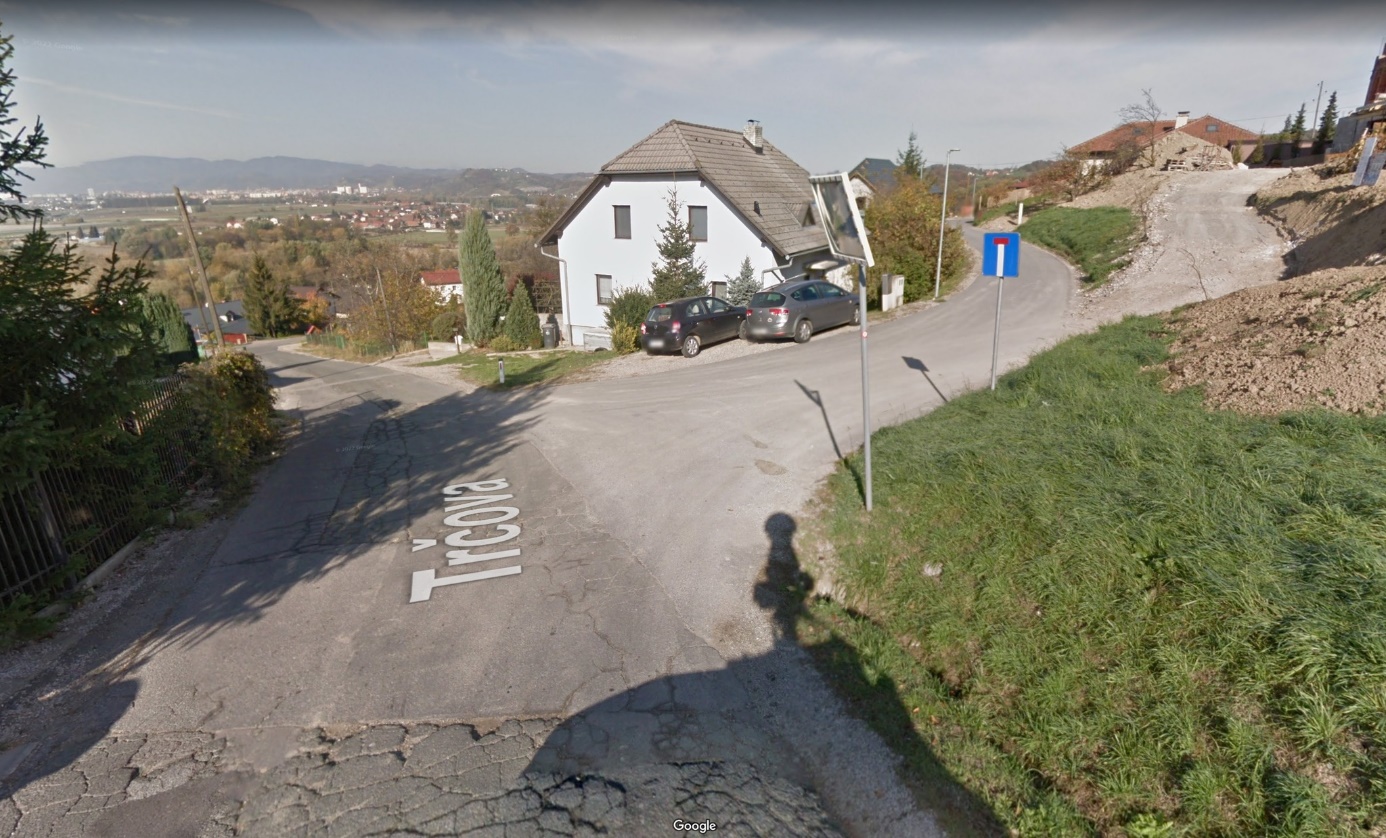 